April 21, 2015In Re: F-2015-2472094(SEE ATTACHED LIST)Thomas H. Kelosky v. Pennsylvania Power CompanyVarious DisputesMotion Judge Assignment Notice	This is to inform you that Administrative Law Judge Susan D. Colwell has been assigned as the Presiding Officer in the above captioned proceeding.  Judge Colwell will be responsible to resolve any issues which may arise during this preliminary phase of the proceeding.	An Initial Hearing, if necessary, will be scheduled at a later date, and the parties will be promptly notified by mail of the date, time and location for the hearing.	Procedural questions or comments should be directed to the judge at:717.787.1399pc:	ALJ Susan D. Colwell	Jose Garcia	File RoomF-2015-2472094 - THOMAS H KELOSKY v. PENNSYLVANIA POWER CO.

THOMAS H KELOSKY
797 SOAP RUN RD
FOMBELL PA  16123
724.841.9306
GENE G DIMEO ESQUIRE
DIMEO OLSON LAW GROUP
120 FOURTH ST
ELLWOOD CITY PA  16117
724.752.9955Does not accepts E-serviceRepresenting Complainant 

BRIAN WAUHOP ESQUIRE
BUCHANAN INGERSOLL & ROONEY PC
SUITE 500
409 NORTH SECOND STREET
HARRISBURG PA  17101-1357
717.237.4975Accepts E-serviceRepresenting Pennsylvania Power Company

ALAN MICHAEL SELTZER ESQUIRE
BUCHANAN INGERSOLL & ROONEY PC
409 NORTH SECOND STREET
SUITE 500
HARRISBURG PA  17101-1357
610.372.4761Accepts E-serviceRepresenting Pennsylvania Power Company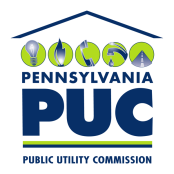  PUBLIC UTILITY COMMISSIONAdministrative Law JudgeP.O. IN REPLY PLEASE REFER TO OUR FILE